To whom it may concern:Good day! I am a skilled professional who has a strong system development life cycle and system quality assurance background. I have worked for a bank where ensuring data process efficiency and data security is a must. I am trained to come up with excel functions and macro scripts that would help improve service delivery of the various departments of the bank. I have frontend development, backend structuring, and creative designing skills which served useful in my work as a Junior Process Analyst at Philippine Savings Bank. I am confident that I have what it takes to be an asset to your company. I can start work immediately. Please look through my CV and contact me through my mobile number should you find me suitable for the position.ObjectiveObtain a position where I can maximize my system analysis and quality assurance skills.
ExperienceMay, 2013 - Jan, 2014	Jr Process Analyst, Systems Quality Assurance Department	Philippine Savings Bank, PSBank Center, Makati City	(PSBank is a subsidiary of Metrobank& is the 2ndlargest savings bank in the Philippines)Part of the dynamic team that does system analysis, data analysis, and risk analysis for pre & postproduction process enhancement planning.Responsible for constructing test cases, briefingend users, monitoring user testing,managing testtimelines, and analyzing the user acceptance test (UAT) results.Responsible for creating Microsoft Word & Microsoft Excel functions and macro scripts to enhance the service level agreements (SLAs) of various departments of the bank.Managed the code review of the newest project of SQAD for new ITD Systems using Microsoft Visual Studio that aims to provide reliable new systems for the Bank.Jan, 2015 – Jan, 2016	QA Software Tester	simPRO SoftwarePerform testing procedures on simPRO Software and ensure all errors are identified and corrected before release to clients. Develop test cases and prioritize testing activities.Prepare all reports related to software testing carried out.Ensure that all tested related work is carried out as per the defined standards and procedures.Execute all the test case and report defects, define severity and priority for each defect.Carry out regression testing every time when changes are made to the code to fix defects.Dec, 2011 - Mar, 2012	I.T. Assistant, On-the-Job Training	ABS-CBN Naga, Naga City	(ABS-CBN is a major commercial television network in the Philippines)Responsible for data encoding& data accuracy on the company’s SAP system.SkillsKnowledgeable in web developmentHTMLMySQL, OracleDreamweaver XmlKnowledgeable in programming languagesC++JavaPHPMicrosoft Visual StudioVisual BasicKnowledgeable in Adobe Creative Suits Adobe PhotoshopAdobe Flash (cs5.5 as3)Adobe After EffectsKnowledgeable in Microsoft OfficeMicrosoft ExcelMicrosoft WordMicrosoft PowerpointBasic knowledge of the SAP systemBasic knowledge on human computer interaction and affective computingEducationCollege		BS Information Technology		2008-2013	Ateneo de Naga University		Naga CityAffiliations2008- 2013	TheAteneo Consortium of Technological Information Computing Sciences	2nd year and 3rd year representativeMemberParticularsAvailability: ImmediateDate of Birth: July 7, 1991Nationality: Filipino Civil Status: Single Gender: Female Religion: Christian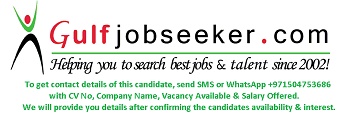  Gulfjobseeker.com CV No: 1535616E-mail: gulfjobseeker@gmail.com